Конспект непосредственной образовательной деятельности по образовательной области «Коммуникация».Составление рассказа-описания «Моя любимая игрушка».Интеграция образовательных областей: коммуникация, чтение художественной литературы, социализация, художественно-эстетическая  деятельность, музыка, безопасность.Задачи:  - продолжать учить составлять рассказ-описание об игрушке с опорой на схему;- формировать навык создания синквейна;- активизировать  словарь по теме «Игрушки», совершенствовать грамматический строй  речи;- развивать слуховое и зрительное восприятие;- развивать способность эмоционально откликаться на музыкальные произведения;- воспитывать бережное отношение к игрушкам.Предварительная работа: чтение стихов  А. Барто «Игрушки», рассматривание иллюстраций, изготовление игрушек методом оригами, художественно-эстетическая деятельность: обводка трафаретов и раскрашивание, дидактические игры: «Домино», «Лото» «Из чего сделаны?».Оборудование и материал: игрушки (машина, мяч), алгоритм-схема описания игрушки, музыкальный центр, диск с музыкальным произведением, мольберт, сказочный персонаж Чебурашка.Ход непосредственной образовательной деятельности:Организационный момент.                                             (Звучит музыка)Вос-ль: - Дети, рано утром к нам в группу принесли посылку, а чтобы узнать, что в посылке нужно отгадать  загадку:- Этот милый, странный душка  Безымянною игрушкой   Был когда - то в магазине,   Сказки ждал он на витрине.   И дождался. Стал известным   Своей сказкою чудесной.   Ты меня, малыш, послушай,   У него большие уши,   Он коричневого цвета,   Его любят все на свете,   Знает каждая дворняжка   Друга Гены - .....Вос-ль: - Правильно,  это  Чебурашка. Чебурашка сказал мне, что  скучно  ему одному, а у нас в группе много  игр и игрушек. Давайте познакомим  Чебурашку с  разными играми и игрушками. Посадим его на стульчик, так чтобы Чебурашка видел,  как мы играем и занимаемся.2.Вос-ль: - А сейчас ребята, поиграем в игру. Я буду называть разные предметы и игрушки.  Вы хлопаете  в ладоши только тогда, когда услышите название игрушек.  (Машинка, кукла, кубик, юла, береза, матрешка, погремушка, воробей, лошадка, барабан, неваляшка, телевизор, самолетик, кораблик, мяч.)Игра: «Внимательные ушки».3.  Вос-ль: - А вот еще одна игра. Игра называется «Расскажи какие?»(Мишка, матрешка,  самолетик)Вос-ль: - Мишка какой? (Мягкий, плюшевый, коричневый, легкий.)Вос-ль: - Как мы назовем  одним словом? (игрушки).(Дети садятся на стульчики)4.                  Составление рассказа описания по схеме                                           (Игрушка-машинка.)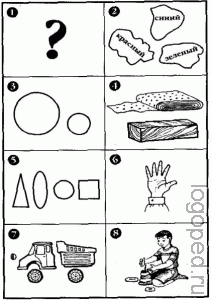 Объяснить детям схему и как по ней описывать игрушку:- Что это?- Цвет- Величина- Материал, из которого сделана игрушка- Форма- Какая на ощупь?- Какие детали есть у нее?- Как с ней играют?(Составление рассказа детьми о понравившейся игрушке, с помощью схемы.)Вос-ль: - А еще Чебурашка наши дети учатся составлять описательные рассказы  об игрушке по схеме (рассматривание схемы-алгоритма: название, цвет, из каких частей и материала сделана игрушка, ее назначение).(Образец составление описательного рассказа воспитателем)Вос-ль: - Это машинка. Она разноцветная. У машинки есть кабина, кузов, колеса. Она сделана из пластмассы. Машинкой играют. (Машинку возят, катают.)               (Составление описательных рассказов детьми.)Вос-ль: - Чебурашка, а еще в нашей группе много разных игрушек: юла, барабан, куклы и самолетик. Посмотри, как наши ребята умеют превращаться в самолетики.5.                                  Физминутка «Самолет».                            (Показать игрушку – самолет.)Самолет-самолет             (Разводят прямые руки в стороны и                                                 покачивают ими.)Отправляется в полет.          (Вращают кулачками перед грудью и                                                  рычат.)Завели мотор – р-р-р,Зарычал мотор – р-р-р,Заворчал мотор – р-р-р,Заурчал мотор – р-р-р,Загудел самолет – у-у-у,                 (Разводят прямые руки в стороны и                                                           тянут звук –у-)И отправился в полет –у- у –у.       (Бегут друг за другом по кругу)Приземлился самолет,                   (Приседают на одно колено)Вот и кончился полет.6.  Вос-ль: - Дети мы с вами отгадывали загадки об игрушках, играли в разные игры, составляли описательный рассказ об игрушках. А сейчас я предлагаю вам составить стихотворение. Стихотворения бывают рифмованные и не рифмованные. Вот такое нерифмованное стихотворение  мы  сейчас составим об игрушке.Вос-ль: - Но вначале отгадайте загадку:                         - Его пинают, а он не плачет,                 Его бросают - назад скачет. (Мяч)Вос-ль: - Картинка мяча.(Составление синквейна) по игрушке-мячику:Вос-ль: - Наше нерифмованное стихотворение будет состоять из нескольких строчек;Вос-ль: - На первой строке я выкладываю треугольник оранжевого цвета. Он обозначает слово- предмет. Что это? (Мяч.)Вос-ль: - На следующей строчке выкладываем два зеленых треугольника. Мы подбираем слова – признаки, которые отвечают на вопрос: какой мячик? (Резиновый, разноцветный.)Вос-ль: - Далее строка состоит из трех треугольников красного цвета. Подбираем слова-действия. Что мяч делает? (Лежит, катится, прыгает.)Вос-ль: - Следующая строчка, длинная полоска – это предложение. Предложение состоит из нескольких слов. Я предлагаю вам правильно составить предложение из слов: девочка, мяч, играет. (Девочка играет с мячом.)Вос-ль: - И последняя строчка – это одно слово. Оно будет также обозначаться так же треугольником оранжевого цвета. Назовите, к какой группе предметов это слово относится? (Слово-ассоциация: игрушка.)Вос-ль: - А сейчас послушайте, какое у нас получилось стихотворение:- мяч;- круглый резиновый;- лежит, катится, прыгает;- Девочка играет с мячом;- игрушка.7. Итог.  Вос-ль: - Чебурашка, тебе понравилось у нас? Ребята, Чебурашке интересно, знаете ли вы как правильно надо ухаживать за игрушками? А чем мы сегодня занимались?Последующая работа: отгадывание загадок, сюжетно-ролевые игры, дидактические игры «Лото», «Домино», «Из чего сделаны?», чтение художественной литературы: В. Катаева «Цветик-семицветик». ИЗО-деятельность на тему «Моя любимая игрушка»: рисование карандашами или продуктивная деятельность из пластилина.Литература.1. Акименко В. М. Развивающие технологии в логопедии. Ростов н/Д: Феникс, 2011.2. Глухов В. П. Формирование связной речи у детей дошкольного возраста с общим недоразвитием речи. М. :АРКТИ, 2002.3. Душка Н. Д. Синквейн в работе по развитию речи дошкольников. Журнал «Логопед», №5 (2005).
«План описания по схеме игрушки»
